COĞRAFYA DERSİ 9. SINIF 2. DÖNEM 1. YAZILISI SORULARI (3)… – …  EĞİTİM VE ÖĞRETİM YILI …………………..… OKULU 2.DÖNEM 9/… SINIFICOĞRAFYA DERSİ 1. YAZILISIADI SOYADI:…………………………………………………...SINIF………………NO…………..PUAN………A) Aşağıdaki sorularda boş bırakılan yerlere uygun ifadeleri yazınız? (20 puan)1.    Atmosferde yerden itibaren yükseldikçe sıcaklık her _______________________________ m de 1 °C azalır2.    Akdeniz ikliminin bitki örtüsü_________________________________dir.3.    Yağış ölçen alete  _______________________________ denir.4.    Kutup iklimi Antarktika kıtasında ve _____________________________________________  adasında görülür.5.    Günlük yıllık sıcaklık farkının en az olduğu iklim tipi ______________________________________    iklimdir.6.    Sıcaklıkla basınç    _______________________________________________   orantılıdır.7.    Ilıman kuşakta her mevsim yağış alan iklim   ____________________________________________iklimdir.8.    Sıcak ve soğuk havanın karşılaşma alanına  _____________________________________________ denir.9.    Bitki örtüsünün yosun ve likenlerden iklim  ________________________ ____________________   dir.10.  Ekvatoral bölgede yükselip kutuplara doğru yönelen ve 3O° enlemleri çevresinde alçalan rüzgârlara  ____________________   denir.B)    Aşağıdaki soruları cevaplayınız. (5+5=10 puan)1.    Deniz kıyısında bulunan istasyonda sıcaklığın  15 ° ölçülmüştür. Sıcaklığın -5° olduğu diğer istasyonun yükseltisi kaç m’dir?2.    Aşağıda bırakılan boşluğa konveksiyonel (yükselim) yağışların oluşum şeklini çiziniz?C)    Aşağıdaki çoktan seçmeli soruları cevaplayınız? (30 puan)1.    Aşağıdakilerden hangisinde İklimin etkisi yoktur?A) Tarımsal etkinliklerB) Turizm olanakları C) Akarsu rejimleriD) Yer çekimiE) Enerji üretimi2.    Troposferde alt kesimlerde sıcaklığın üst kesimlerden daha fazla olmasında aşağıdakilerden hangisi en etkili olmuştur?A) Gaz yoğunluğunun alt katlarda daha fazla olmasıB) Yükseldikçe basıncın azalmasıC) Güneş ışınlarının önce üst kesimlerden geçmesiD) Troposferin yerden yansıyan ışınlarla ısınmasıE) Bulutların ısıyı alt katlarda tutması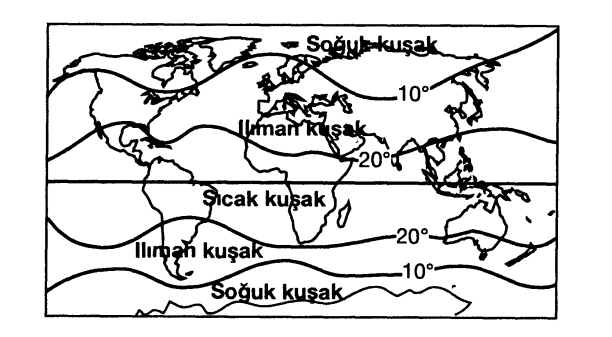 3.    Yukarıdaki haritada sıcaklık kuşakları verilmiştir.Buna göre, ılıman kuşağın Güney Yarımküre’de Kuzey Yarımküre’ye göre daha az yer kaplamasının nedeni aşağıdakilerden hangisidir?A) Eksen eğikliğiB) Dünya’nın şekliC) Okyanus akıntılarıD) Güneş ışınlarının geliş açısıE) Kara ve deniz dağılışı4.    Aşağıdaki rüzgârlardan hangisinin esme süresi daha uzun, etki alanı daha geniştir?A) KarayelB) Meltem C) Muson D) YıldızE) Lodos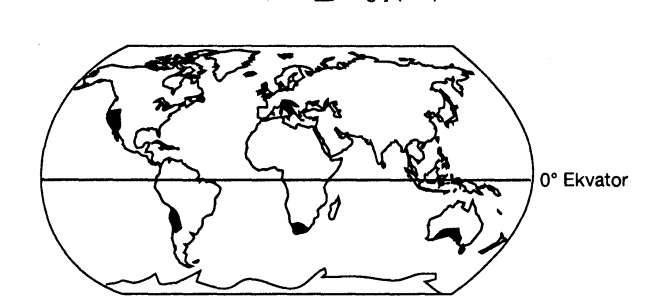 5.    Bu bilgilere göre, bu makroklima iklim tipi aşağıdakilerden hangisidir?A) Orta Kuşak Çöl iklimi B) Ilıman Okyanusal iklimC) Akdeniz iklimi D) Sayan iklimi E) Tundra iklimi6.    Bir merkezde havanın içerisindeki nem miktarı artarsa aşağıdakilerden hangisi meydana gelmez?A) Sıcaklık farkları azalır. B) Mutlak nem artar.C) Yağış olasılığı artar.D) Nem açığı artar.E) Bulutluluk artar.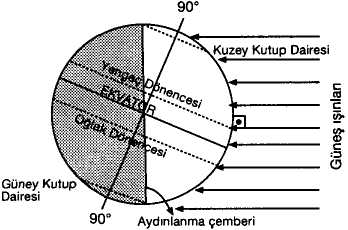 7.    Dünya'nın şekildeki konumda olduğu tarih için aşağıdakilerden hangisi söylenemez?A) Dönencelerde öğle vakti gölge oluşmaz.B) Türkiye en kısa geceyi yaşar.C) Aydınlanma Çemberi kutup dairelerinden geçer.D) Ekvator'da gece-gündüz eşitliği yaşanır.E) Bu tarihten sonra Kuzey Yarım Küre'de geceler uzamaya başlar.8.    Atmosfer basıncı üzerinde sadece yerçekimi ve sıcaklığın etkisi düşünüldüğünde, Ekvator’dan kutuplara doğru basınç değişim grafiği aşağıdakilerden hangisinde doğru verilmiştir?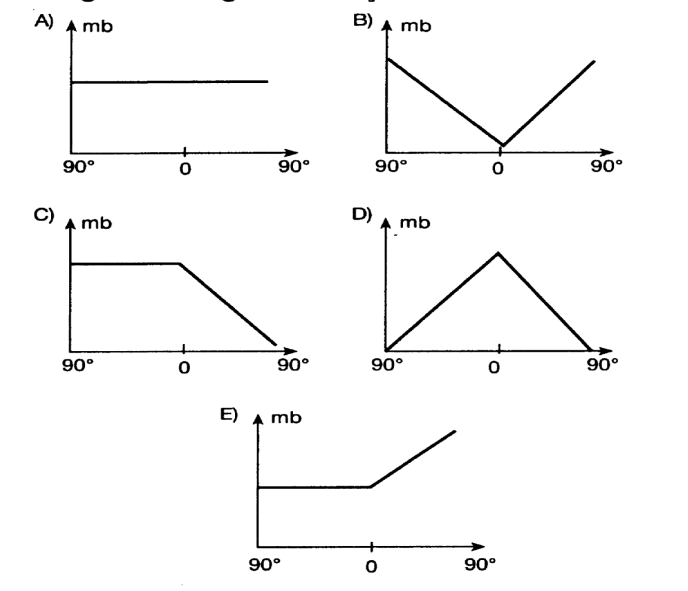 9.    Aşağıdakilerden hangisi denizel iklimin özelliklerinden biri değildir?A) Havadaki nem miktarı fazladır.B) Mekanik çözülme fazladır.C) Bitki örtüsü ormandır.D) Yıllık yağış miktarı fazladır.E) Aşırı ısınma ve soğuma görülmez.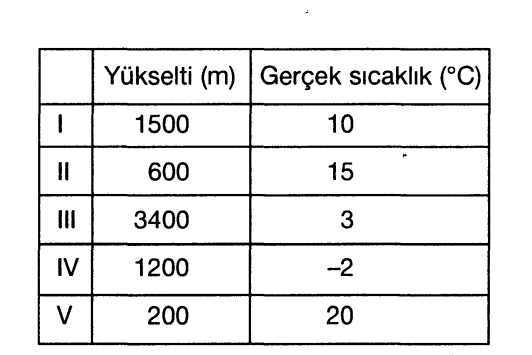 10.  Yukarıdaki tabloda beş merkezin  yükselti değerleri ve gerçek sıcaklıkları gösterilmiştir.Buna göre bu merkezlerden hangisinin indirgenmiş sıcaklığı daha yüksektir?A) I B) II C) III D) IV E) V